        Студенческая газета «Позитив»                Рубрика "Внеучебка"

"... А мы такие зажигаем... " Студия танца "ТЕСТ" готовится к новым событиям и выступлениям. Под руководством педагога Веры Юрьевны Мосулиной девушки осваивают новые техники современного танца. Верим в ваш успех и будем продолжать  наслаждаться  вашими танцевальными постановками.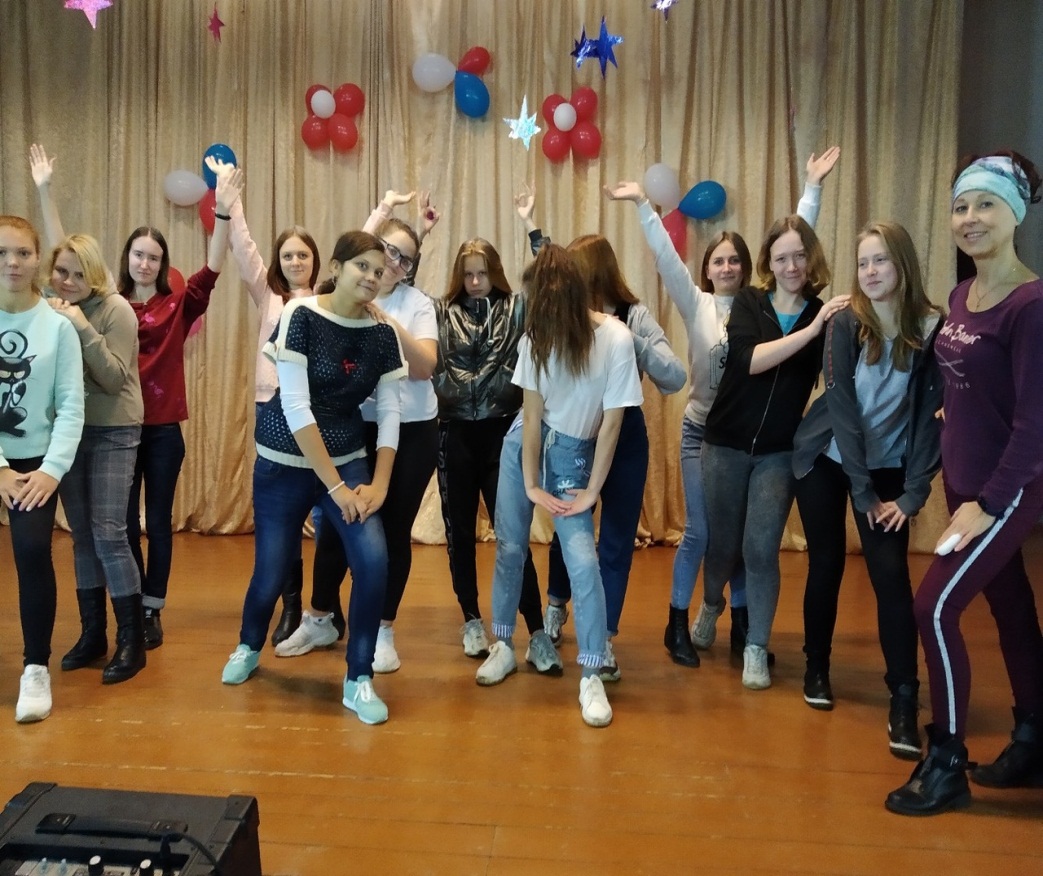 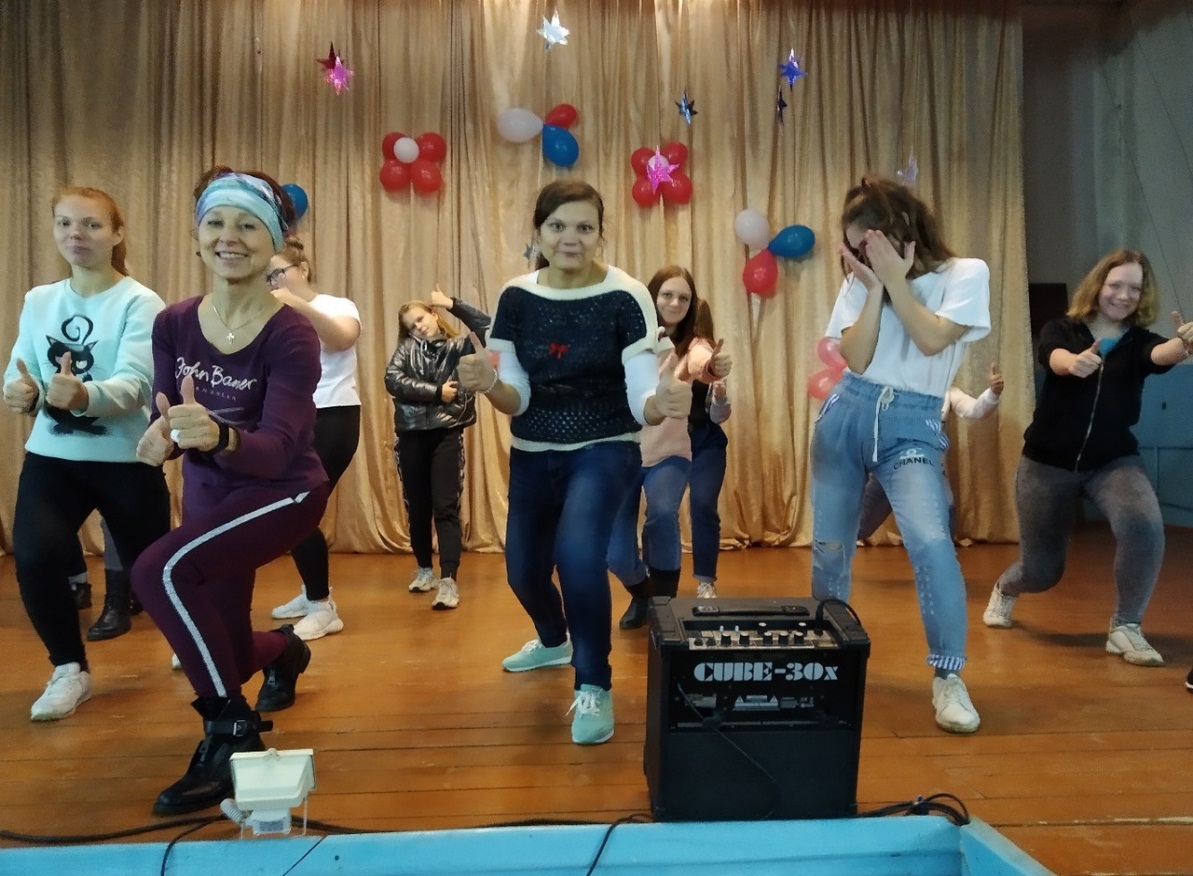 